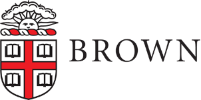           Policy Quality Check & Publishing ChecklistVerify:Verify: Current template used: margins, header & footer 3/4 of an inch (footer may be adjusted for readability) Font: Minion Pro, size 11; single space after a period or colon (if you do not have Minion Pro, use Times New Roman) MS Word paragraph spacing: before 0 pt, after 0 pt, line spacing single, don’t add space between paragraphs Manual spacing between sections/subsections: one space after sections 1.0-9.0, follow template for subsections Bold text on section 1.0-9.0 titles & subsection titles (if used); no more than 4 levels in a subsection (e.g., 2.1.1.1) If subsection numbers are used in sections 1.0, 2.0, 3.0, 5.0 or 6.0 all subsection numbers must be followed by a title and a carriage return (e.g., 3.1 Title); ensure section 4.0, 7.0-9.0 text and subsections match template Left justify subsection numbers, bullets and sub-bullets with the text above them, as follows:This bullet is left justified with the text above it Must have page numbers. Page number format: “Page 1 of X”, Minion Pro, size 11, centered on bottom of page Colons after subsection titles 7.1-7.5, “N/A” directly after the colon if there are no bullets Ensure bullets are the same size (font =symbol 11); if a numbered list is needed, use the following format: 1) 2) 3) Definitions: section 4.0 defined terms bold & capitalized; also capitalize defined terms when used in the policy text Required legal language in sections 5.0, 6.0, 7.0 (required language is on current Policy Editable Template) Section 5.0: If specific office/department responsibilities are listed do not use a subsection number, but do bold the office/department title. (e.g., University Human Resources: Responsible for…) Appendices are discouraged; if included, label with capital letter (A-Z) & ensure they meet accessibility standards Section 7.4; if you have FAQ’s,      Bold the question with a bullet?On the next line answer the question (not bold, no space between lines)  Complete information in section 8.3 Contact Information: title (not a name), phone number, email Complete section 9.3 Policy Update. List superseded policy and date(s) per the example in the policy template Ensure document is Accessible and compliant with Brown Editorial Style Guide (including: no gender specific language)  Known dates updated in section 9.0 & in header (unknown dates/info will be listed as “Pending Approval”) Hyperlinks: link first reference to a document in the text & all documents listed in section 7.0 Current template used: margins, header & footer 3/4 of an inch (footer may be adjusted for readability) Font: Minion Pro, size 11; single space after a period or colon (if you do not have Minion Pro, use Times New Roman) MS Word paragraph spacing: before 0 pt, after 0 pt, line spacing single, don’t add space between paragraphs Manual spacing between sections/subsections: one space after sections 1.0-9.0, follow template for subsections Bold text on section 1.0-9.0 titles & subsection titles (if used); no more than 4 levels in a subsection (e.g., 2.1.1.1) If subsection numbers are used in sections 1.0, 2.0, 3.0, 5.0 or 6.0 all subsection numbers must be followed by a title and a carriage return (e.g., 3.1 Title); ensure section 4.0, 7.0-9.0 text and subsections match template Left justify subsection numbers, bullets and sub-bullets with the text above them, as follows:This bullet is left justified with the text above it Must have page numbers. Page number format: “Page 1 of X”, Minion Pro, size 11, centered on bottom of page Colons after subsection titles 7.1-7.5, “N/A” directly after the colon if there are no bullets Ensure bullets are the same size (font =symbol 11); if a numbered list is needed, use the following format: 1) 2) 3) Definitions: section 4.0 defined terms bold & capitalized; also capitalize defined terms when used in the policy text Required legal language in sections 5.0, 6.0, 7.0 (required language is on current Policy Editable Template) Section 5.0: If specific office/department responsibilities are listed do not use a subsection number, but do bold the office/department title. (e.g., University Human Resources: Responsible for…) Appendices are discouraged; if included, label with capital letter (A-Z) & ensure they meet accessibility standards Section 7.4; if you have FAQ’s,      Bold the question with a bullet?On the next line answer the question (not bold, no space between lines)  Complete information in section 8.3 Contact Information: title (not a name), phone number, email Complete section 9.3 Policy Update. List superseded policy and date(s) per the example in the policy template Ensure document is Accessible and compliant with Brown Editorial Style Guide (including: no gender specific language)  Known dates updated in section 9.0 & in header (unknown dates/info will be listed as “Pending Approval”) Hyperlinks: link first reference to a document in the text & all documents listed in section 7.0